BACCALAUREAT PROFESSIONNEL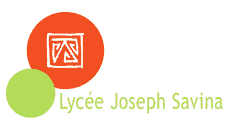 TECHNICIEN MENUISIER 				     AGENCEUR en 3 ansLe titulaire du baccalauréat professionnel est un technicien de la menuiserie et de l’agencement qui intervient en atelier et sur un chantier pour fabriquer et mettre en œuvre différents ouvrages de menuiserie extérieure et intérieure ainsi que des aménagements de pièces : bureau, cuisine, salle de bain, magasin, salle d’exposition, lieu de réunion, etc.Le technicien menuisier agenceur doit au sein d’une entreprise :Préparer la réalisation d’ouvrages.Réaliser les ouvrages selon les techniques et procédés courants de fabrication de menuiserie et d’agencement.Organiser, animer et gérer le suivi de la réalisation d’un chantier au sein d’une équipe de plusieurs ouvriers professionnels.Les compétences développées durant la formation garantissent une adaptation et une intégration facile dans le monde du travail.DUREE DE LA FORMATION3 ans, soit environ :84 semaines de cours en lycée.22 semaines de formation en entreprise.2 semaines d’examen.RECRUTEMENT24 places disponibles pour des élèves provenant de 3ème Prépa-pro, de 3ème Générale, de CAP ou de seconde générale ou professionnelle.POURSUITES D’ETUDESBTS Développement et Réalisation Bois (DRB).BTS Agencement de l’Environnement Architectural (AEA).BTS Technico-commerciale option bois, matériaux dérivés et associés (TCB).  